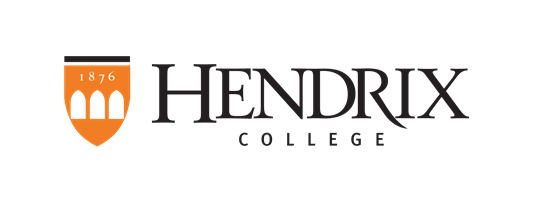 All full-time tenured or tenure-track faculty who will teach during the 2019-20 academic year are invited to apply to participate in the 2019 Teaching Cohort. Applications from faculty in all disciplines and subject areas are welcome. This cohort of nine faculty will meet once this semester and five times in the Spring 2019 semester to workshop an introductory-level or foundational course in their disciplines for clarity, transparency, and inclusive pedagogy. Clarity: we will revise class documentation to ensure it thoroughly states the course's tasks, goals and evaluation criteria, without unintended assumptions and ambiguities.Transparency: the group will test class materials for the presence of explicit links between activities and learning goals. We will ask: does each piece of documentation explain its purpose within the course's objectives?Inclusion: the workshops will demonstrate how class documentation can apply inclusive practices that encourage participation from all students and engage actively with a diverse classroom.Topics of the five two-hour meetings will be the learner-centered syllabus, the first day of class, writing assignments for clarity and alignment with learning goals, feedback to students, and inclusive methods of discussion and student participation. Participants will complete brief readings in advance of each meeting, and will design course materials in preparation for a Fall 2019 or Spring 2020 course. As a final element of the cohort experience, participants will design assessments to evaluate the effectiveness of these redesigned course elements. Participants will receive a $2,000 stipend for participating in all meetings, and may not apply for course development grants for the course they choose to workshop for the cohort experience. Proposals will be reviewed by the Leslie Templeton, Associate Provost for Faculty Development and Felipe Pruneda-Senties, Director of the Writing Center, both of whom will facilitate the cohort work.Applications are due by 4:00 pm Monday, November 5, 2018. 2019 Teaching Cohort ApplicationAll full-time tenured or tenure-track faculty who will teach during the 2019-20 academic year are invited to apply. Please send your completed application as an e-mail attachment to Dr. Leslie Templeton at templeton@hendrix.edu . In the email subject field and as the document name, please type: [your last name] 2019 Teaching Cohort. Applications are due no later than 4:00 pm on Monday, November 5, 2018. You will be notified of receipt of your application. Please provide all of the following information:1. Applicant informationNameAcademic Department 2. Existing introductory-level or foundational course you wish to workshop Course name and numberBrief course descriptionWhy did you choose this course to enhance?What currently works well in that course? What needs improvement?Briefly describe any diversity and inclusion issues pertinent to this course.3. So that I can schedule meetings at times that you are available, please tell me your teaching schedule and any standing commitments or time/day restrictions in Spring 2019.4. Statement from the Department ChairPlease have your department chair send a separate statement to Leslie Templeton confirming that this course could be included in the 2019-20 schedule and summarizing the discussion the two of you had about the course. If you are a department chair, please speak with your departmental colleagues and send a statement yourself.